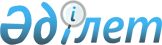 О некоторых вопросах Министерства финансов Республики КазахстанПостановление Правительства Республики Казахстан от 27 апреля 2023 года № 333.
      Правительство Республики Казахстан ПОСТАНОВЛЯЕТ:
      1. Реорганизовать республиканское государственное учреждение "Департамент государственных доходов по городу Астане Комитета государственных доходов Министерства финансов Республики Казахстан" путем выделения из него республиканского государственного учреждения "Управление государственных доходов по району "Нұра" Департамента государственных доходов по городу Астане Комитета государственных доходов Министерства финансов Республики Казахстан".
      2. Установить, что финансирование республиканских государственных учреждений, указанных в пункте 1 настоящего постановления, осуществляется за счет и в пределах средств, предусмотренных Министерством финансов Республики Казахстан в республиканском бюджете.
      3. Внести в постановление Правительства Республики Казахстан от 24 апреля 2008 года № 387 "О некоторых вопросах Министерства финансов Республики Казахстан" следующее дополнение:
      в Положении о Министерстве финансов Республики Казахстан, утвержденном указанным постановлением:
      в перечне территориальных органов, находящихся в ведении Министерства финансов Республики Казахстан и территориальных подразделений его ведомств:
      в перечне республиканских государственных учреждений Комитета государственных доходов Министерства финансов Республики Казахстан:
      в разделе 1 "Перечень государственных учреждений – территориальных органов Комитета государственных доходов Министерства финансов Республики Казахстан":
      дополнить пунктом 230-1 следующего содержания:
      "230-1. Управление государственных доходов по району "Нұра" Департамента государственных доходов по городу Астане Комитета государственных доходов Министерства финансов Республики Казахстан.".
      4. Министерству финансов Республики Казахстан в установленном законодательством порядке принять меры, вытекающие из настоящего постановления.
      5. Настоящее постановление вводится в действие со дня его подписания.
					© 2012. РГП на ПХВ «Институт законодательства и правовой информации Республики Казахстан» Министерства юстиции Республики Казахстан
				
      Премьер-МинистрРеспублики Казахстан 

А. Смаилов
